Supplementary MaterialFine mapping, candidate gene identification and co-segregating marker development for the Phytophthora root rot resistance gene RpsYD25 in soybeanChao Zhong1, 2, Suli Sun1, Canxing Duan1, and Zhendong Zhu11National Key Facility for Crop Gene Resources and Genetic Improvement, Institute of Crop Sciences, Chinese Academy of Agricultural Sciences, Beijing, 100081, China2College of Agronomy, Shenyang Agricultural University, Shenyang, China*Corresponding author: Zhendong ZhuE-mail: zhuzhendong@caas.cn Tel.: +86-10-82109609; Fax: +86-10-82109608Supplementary Tables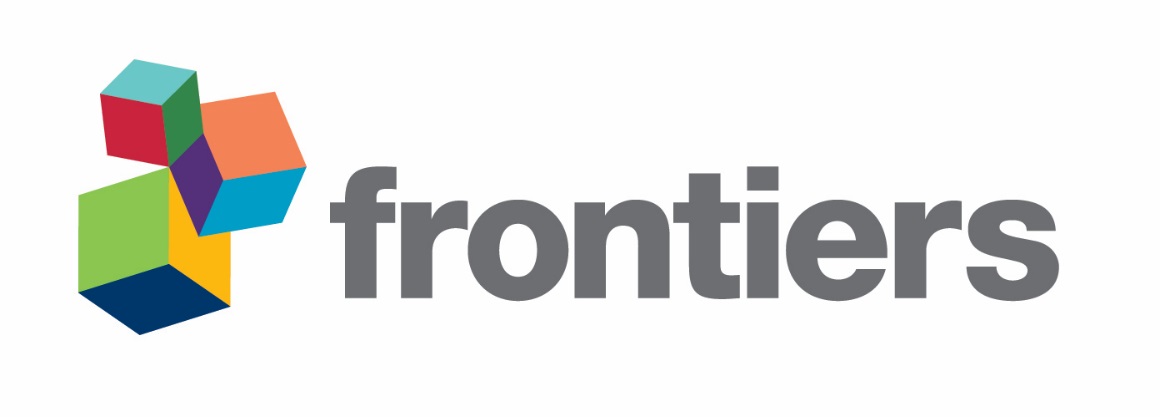 Table S1 Primers for SNPs based on Tetra-AMRS PCRTable S2 InDels used for developing PCR markersTable S3 SSR marker primer sequences searched and developed based on reference genomeTable S4 Reaction types of 178 soybean genotypes after inoculation with 8 P. sojea isolatesFigure S1 Schematic representation of the construction of derived F3:4 population.Figure S2 Frequency distribution of proportion of dead individuals in mapping populations. (A) Frequency distribution of proportion of dead individuals in F2:3 families inoculated with P. sojae isolate PsMC1. (B) Frequency distribution of proportion of dead individuals in F2:3 families inoculated with P. sojae isolate Ps7063. (C) Frequency distribution of proportion of dead individuals in F3:4 families inoculated with P. sojae isolate PsMC1.